   МЕЖРАЙОННАЯ ИФНС РОССИИ № 9 ПО ТВЕРСКОЙ ОБЛАСТИ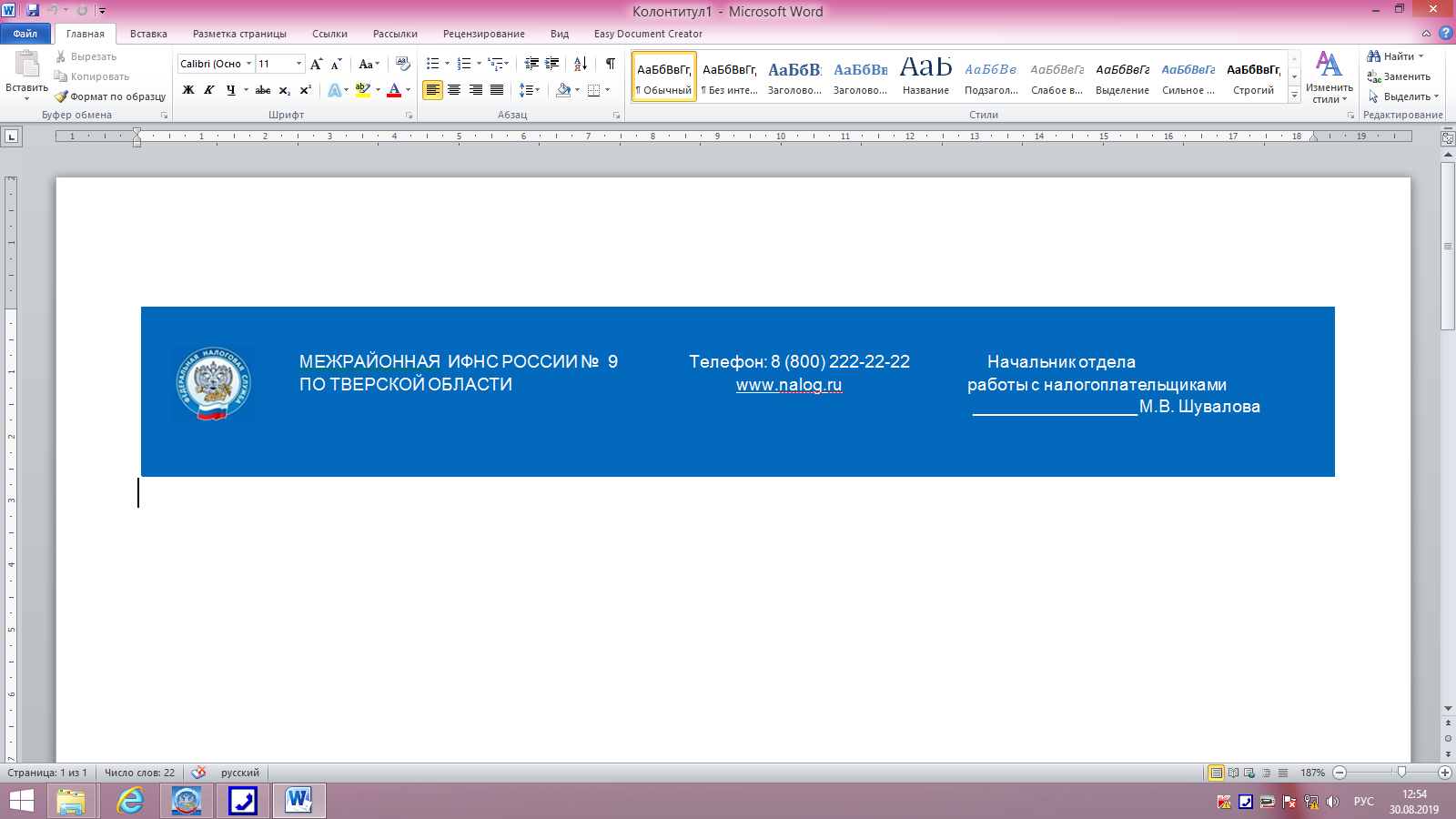 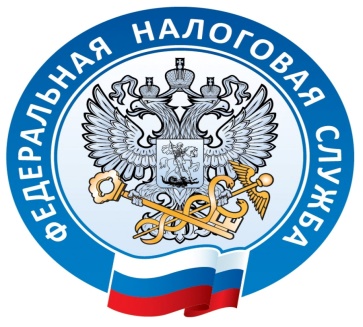 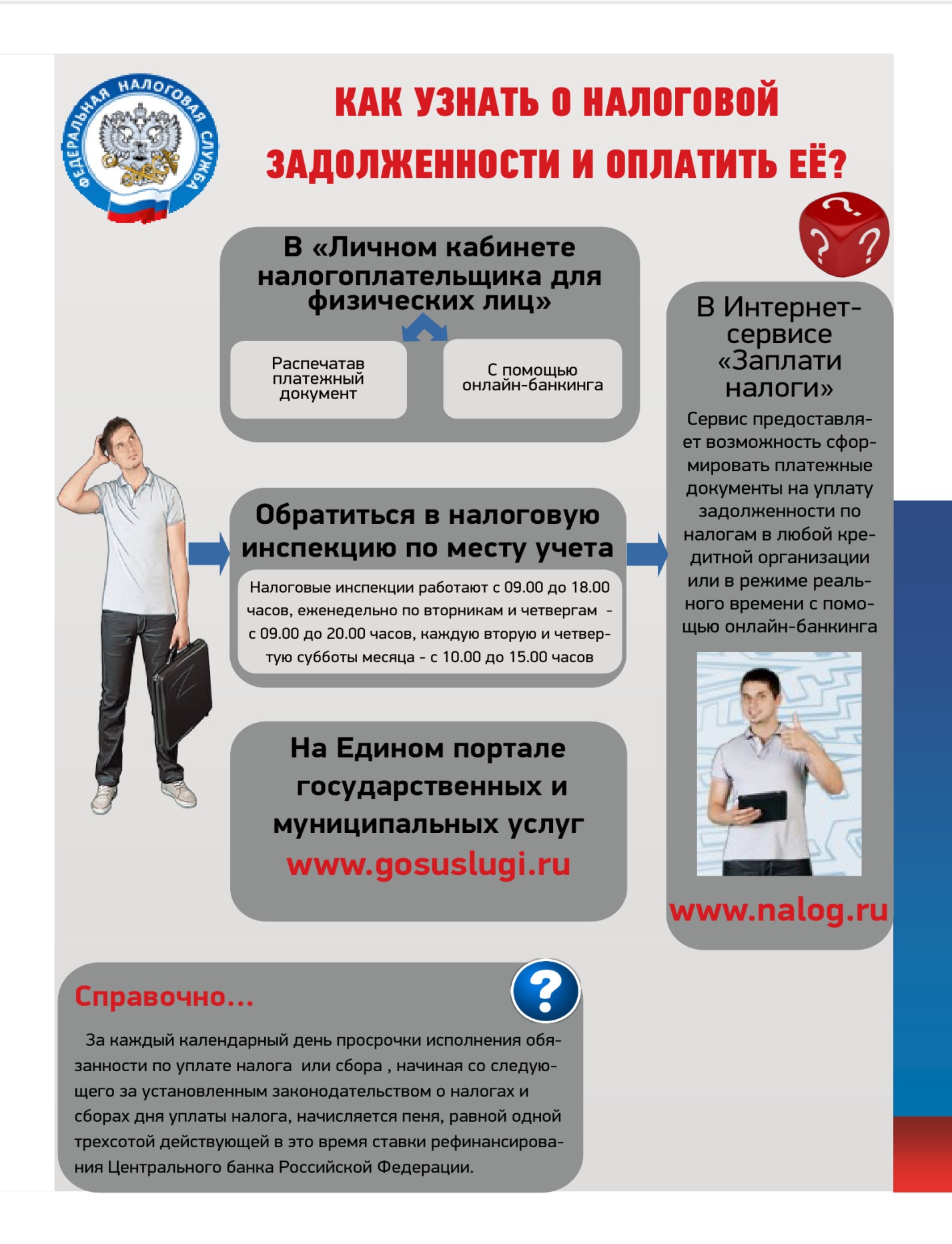 